Ausschreibungstexte passend zu Katalog: EasyLan® - Datennetzwerkverkabelung für FTTX, Rechenzentrum und Bürogebäude / 2014/15 Kapitel: 06 (H.D.S. Kupfer und LWL)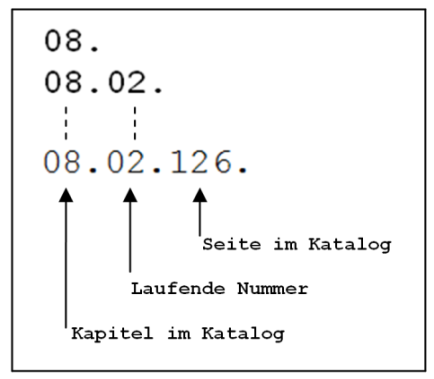 06.	H.D.S. Kupfer und LWL06.01.		H.D.S. LED Schrank zu Schrank Verbindung bis 60m geschirmt 	Klasse EA nach ISO/IEC 1180106.01.94.	0,000	Stück		............		............Schrank- zu Schrankverkabelungssystem mit höchster Packungsdichte. Die H.D.S. Verbindungsleitungen sind gleichfalls für Unterverkabelungslösungen wie auch in Rechenzentren für 1 zu 1 Verkabelungen tauglich. Die H.D.S.-Kabeln sind speziell für raue Umgebung mit min. Biegeradien entwickelt. Zusammengehörige Kabelenden können von jeder Seite elektrisch zum Leuchten gebracht werden und sind somit direkt zuzuordnenTyp:	H.D.S. LED Schrank- zu Schrank Verkabelung bis 60m Klasse EA nach ISO/IEC 11801, geschirmt Einsatzbereich: 	IEEE 802.1 und 5; 10Base-T; 100Base-T; 1000Base-T; 10GBase-T; FDDI; ATM; ISDN, TelefonBuchsen: 	beidseitig H.D.S. Kabelendkopf mit 6 X preLink® RJ45 	geschirmt IEC 60603-7-51Zugentlastung: 	mit Kabelendkopf verschraubtDienstzuordnung:	1 zu 1Aderaufbau: 	6 X 4 Paarig AWG24, paarig geschirmtMantel: 	FR-LSOHBrandverhalten: 	IEC 60332-3Mantelfarben: 	aquaKabelendkopf: 	Zinkdruckguss vernickeltOptische Detektion: 	separate AnzeigeÜbertragungslänge:	Klasse EA nach ISO/IES 11801 und 10GBaseT <=60 m Optische Erkennung: 	<= 100mSchirmung: 	Geflechtsschirm über PiMfElektr. Eigens.: 	Klasse EA, gemäß ISO/IEC 11801 AMD 2,Normen: 	ISO/IEC 11801 2002, EN 50173-2, IEC 60603-7-51, 	IEC 60332-3Standardlängen: 	nach Vorgabe	RoHS:	2002/95/EG	Marke:	EasyLan®		Artikelnummer:	CHCT6420000		Verpackungseinheit:	1 Stück06.	H.D.S. Kupfer und LWL06.02.	H.D.S. Innenkabel 6X(4 X 2 X AWG24/1) S-FTP, Kat.706.02.95.	0,000	Stück		............		............Cat.7 Datenkabel mit 6X4xPaare AWG24 in Metallfolie-PiMf zur Übertragung von analogen und digitalen  NF- und HF-Signalen Geeignet zur gleichzeitigen Übertragung von verschiedenen Diensten durch Cable-Sharing unter Verwendung von je 4 Paaren Störunempfindlich durch hohe mechanische Stabilität verbunden mit geringen Abmessungen und Brandlasten geeignet für die strukturierte Gebäudeverkabelung und Schrank zu Schrankverkabelung im RZ nach EN50173, ISO/IEC 11801, IEC 61156-5, EN 50288-4-1Typ:	H.D.S. Innenkabel 6X(4 X 2 x AWG 24/1) S-STP, Kat.7Kabelmantel: 	FR-LSOH Farbe aqua aus einem Kunststoff mit verbesserten Reibeigenschaften (durch geringere Reibbelastung besseres Einzugsverhalten)Außendurchmesser:	16,4 mmBrandverhalten:	nach IEC 60332-3, IEC 60754-2, IEC 61034Elektrische Eigenschaften:Kat.7 nach ISO/IEC 11801RL:	24 dB	100 MHz20 dB	250 MHz19 dB	500 MHz19 dB	600 MHzDämpfung dB/100m:	25 dB	100 MHz41 dB	250 MHz60 dB	500 MHz62 dB	600 MHzNext:		83 dB	100 MHz78 dB	250 MHz73 dB	500 MHz73 dB	600 MHZLeiter: 	Cu-Draht, blank AWG 24Ader-Durchmesser: 	1,04 mmSchirm: 	Paare in MetallfolieÜbertragungslänge:	Klasse EA nach ISO/IES 11801 und 10GBaseT <=60 mMechanische Eigenschaften:Biegeradius:	>= 65,6 mm ohne Zugbelastung>= 130 mm mit ZugbelastungZugkraft:	<= 190 NRoHS:	2002/95/EGMarke:	EasyLan®Artikelnummer:	xxxxxxxxVerpackungseinheit:	je Vorgabe06.	H.D.S. Kupfer und LWL06.03.	H.D.S. LWL-Innenkabel 2x6 G50/125µm OM3 + 2xAWG2806.03.101.	0,000	Stück		............		............OM3 LWL-Kabel mit 2x6 Fasern plus 2xAWG28 Cu-Ader zum Anschluss an die H.D.S.-Kabelköpfe. Das H.D.S. LWL-Innenkabel zeichnet sich durch seine hohe mechanische Stabilität verbunden mit einer geringen Abmessungen und niedriger Brandlast aus. Es ist geeignet für die strukturierte Gebäudeverkabelung und Schrank zu Schrankverkabelung im RZ nach EN50173, ISO/IEC 11801, IEC 61156-5, EN 50288-4-1, IEC 60794Typ:	H.D.S. LWL-Innenkabel 2x6 G50/125µm OM3 + 2xAWG28Kabelmantel: 	FR-LSOH Farbe Aqua aus einem Kunststoff mit verbesserten Reibeigenschaften (durch geringere Reibbelastung besseres Einzugsverhalten)Außendurchmesser:	5 mmFarbe:	AquaZugentlastung:	Aramid GarnMantel:	FR-LSOHBrandverhalten:	nach IEC 60332-1 und IEC 60332-3Optische Eigenschaften: OM3Leiter: 	Cu-Draht, blank AWG 28Ader-Durchmesser: 	0,62mmDetektierbare Länge:	<=300mMechanische Eigenschaften:Biegeradius:	>= 20xD nach dem Einzug>= 10xD während dem EinzugZugkraft:	<= 320N permanent	<=	540N kurzzeitigTemperatur:	-25°C bis +75°CRoHS:	2002/95/EGMarke:	EasyLan®Artikelnummer:	xxxxxxxxVerpackungseinheit:	je Vorgabe06.	H.D.S. Kupfer und LWL06.04.	H.D.S. LWL-Innenkabel 2x6 G50/125µm OM4 + 2xAWG2806.04.101.	0,000	Stück		............		............OM4 LWL-Kabel mit 2x6 Fasern plus 2xAWG28 Cu-Ader zum Anschluss an die H.D.S.-Kabelköpfe. Das H.D.S. LWL-Innenkabel zeichnet sich durch seine hohe mechanische Stabilität verbunden mit einer geringen Abmessungen und niedriger Brandlast aus. Es ist geeignet für die strukturierte Gebäudeverkabelung und Schrank zu Schrankverkabelung im RZ nach EN50173, ISO/IEC 11801, IEC 61156-5, EN 50288-4-1, IEC 60794Typ:	H.D.S. LWL-Innenkabel 2x6 G50/125µm OM3 + 2xAWG28Kabelmantel: 	FR-LSOH Farbe Erikaviolett aus einem Kunststoff mit verbesserten Reibeigenschaften (durch geringere Reibbelastung besseres Einzugsverhalten)Außendurchmesser:	5mmFarbe:	ErikaviolettZugentlastung:	Aramid GarnMantel:	FR-LSOHBrandverhalten:	nach IEC 60332-1 und IEC 60332-3Optische Eigenschaften:OM4Leiter: 	Cu-Draht, blank AWG 28Ader-Durchmesser: 	0,62mmDetektierbare Länge:	<=400mMechanische Eigenschaften:Biegeradius:	>= 20xD nach dem Einzug>= 10xD während dem EinzugZugkraft:	<= 320N permanent	<=	540N kurzzeitigTemperatur:	-25°C bis +75°CRoHS:	2002/95/EGMarke:	EasyLan®Artikelnummer:	xxxxxxxxVerpackungseinheit:	je Vorgabe06.	H.D.S. Kupfer und LWL06.05.	H.D.S. LWL-Innenkabel 2x6 E50/125µm OS2/A2 + 2xAWG2806.05.101.	0,000	Stück		............		............SM LWL-Kabel mit 2x6 Fasern plus 2xAWG28 Cu-Ader zum Anschluss an die H.D.S.-Kabelköpfe. Das H.D.S. LWL-Innenkabel zeichnet sich durch seine hohe mechanische Stabilität verbunden mit einer geringen Abmessungen und niedriger Brandlast aus. Es ist geeignet für die strukturierte Gebäudeverkabelung und Schrank zu Schrankverkabelung im RZ nach EN50173, ISO/IEC 11801, IEC 61156-5, EN 50288-4-1, IEC 60794Typ:	H.D.S. LWL-Innenkabel 2x6 G50/125µm OM3 + 2xAWG28Kabelmantel: 	FR-LSOH Farbe Gelb aus einem Kunststoff mit verbesserten Reibeigenschaften (durch geringere Reibbelastung besseres Einzugsverhalten)Außendurchmesser:	5mmFarbe:	GelbZugentlastung:	Aramid GarnMantel:	FR-LSOHBrandverhalten:	nach IEC 60332-1 und IEC 60332-3Optische Eigenschaften:OS2/A2 biegeunempfindlichLeiter: 	Cu-Draht, blank AWG 28Ader-Durchmesser: 	0,62mmDetektierbare Länge:	<=500mMechanische Eigenschaften:Biegeradius:	>= 20xD nach dem Einzug>= 10xD während dem EinzugZugkraft:	<= 320N permanent	<=	540N kurzzeitigTemperatur:	-25°C bis +75°CRoHS:	2002/95/EGMarke:	EasyLan®Artikelnummer:	xxxxxxxxVerpackungseinheit:	je Vorgabe06.	H.D.S. Kupfer und LWL06.06.	H.D.S. Schrank zu Schrank Verbindung bis 50m mit Kabelbündel geschirmt Klasse EA nach ISO/IEC 1180106.06.96.	0,000	Stück		............		............Schrank- zu Schrankverkabelungssystem mit höchster Packungsdichte. Die H.D.S. Verbindungsleitungen sind gleichfalls für Unterverkabelungslösungen wie auch in Rechenzentren für 1 zu 1 Verkabelungen tauglich. Zusammengehörige Kabelenden können von jeder Seite elektrisch zum Leuchten gebracht werden und sind somit direkt zuzuordnen. Die Einzelkabel werden mit einem Gewebeschlauch gebündelt, dadurch wird der notwendige Biegeradius erheblich verringert.Typ:	H.D.S. LED Schrank- zu Schrank Verkabelung mit Kabelbündelung, geschirmt bis 50m Klasse EA nach ISO/IEC 11801Einsatzbereich: 	IEEE 802.1 und 5; 10Base-T; 100Base-T; 1000Base-T; 10GBase-T; FDDI; ATM; ISDN, TelefonBuchsen: 	beidseitig H.D.S. Kabelendkopf mit 6 X preLink® RJ45 	geschirmt IEC 60603-7-51Zugentlastung: 	mit Kabelendkopf verschraubtDienstzuordnung:	1 zu 1Kabelaufbau: 	6 X Einzelkabel (4 Paarig AWG26) mit einen Geflechtsschlauch gebündelt, paarig geschirmtMantel: 	FR-LSOHBrandverhalten: 	IEC 60332-1Mantelfarben: 	schwarzKabelendkopf: 	Zinkdruckguss vernickeltOptische Detektion: 	separate AnzeigeÜbertragungslänge:	10GBaseT über 50mOptische Erkennung: 	<= 100mSchirmung: 	Geflechtsschirm über PiMfElektr. Eigens.: 	Klasse EA, gemäß ISO/IEC 11801 AMD 2,Normen: 	ISO/IEC 11801 2002, EN 50173-2, IEC 60603-7-51, 	IEC 60332-1Standardlängen: 	nach Vorgabe	RoHS:	2002/95/EG	Marke:	EasyLan®		Artikelnummer:	xxxxxxxx		Verpackungseinheit:	1 Stück06.	H.D.S. Kupfer und LWL06.07.	H.D.S. Trunksystem mit preLink®-Kabelstecker bis 50m mit Kabelbündel geschirmt Klasse EA nach ISO/IEC 1180106.07.97.	0,000	Stück		............		............Tranksystem mit höchster Packungsdichte. Die H.D.S. Verbindungsleitungen sind gleichfalls für Unterverkabelungslösungen wie auch in Rechenzentren für 1 zu 1 Verkabelungen tauglich. Die Einzelkabel werden mit einem Gewebeschlauch gebündelt, dadurch wird der notwendige Biegeradius erheblich verringert. Das H.D.S. Trunksystem ist einseitig mit preLink® Kabelstecker ausgerüstet und kann auf beliebige preLink® Module aufgeklickt werden.Typ:	H.D.S. Trunksystem mit Kabelbündelung, geschirmt bis 30m Klasse EA nach ISO/IEC 11801Einsatzbereich: 	IEEE 802.1 und 5; 10Base-T; 100Base-T; 1000Base-T; 10GBase-T; FDDI; ATM; ISDN, TelefonBuchsen: 	einseitig mit H.D.S. Kabelendkopf mit 6 X preLink® RJ45, zweite Seite mit 6 x preLink®-Kabelstecker	geschirmt IEC 60603-7-51Zugentlastung: 	mit Kabelendkopf verschraubtDienstzuordnung:	1 zu 1Kabelaufbau: 	6 X Einzelkabel (4 Paarig AWG26) mit einen Geflechtsschlauch gebündelt, paarig geschirmtMantel: 	FR-LSOHBrandverhalten: 	IEC 60332-1Mantelfarben: 	schwarzKabelendkopf: 	Zinkdruckguss vernickeltÜbertragungslänge:	10GBaseT über 50mSchirmung: 	Geflechtsschirm über PiMfElektr. Eigens.: 	Klasse EA, gemäß ISO/IEC 11801 AMD 2,Normen: 	ISO/IEC 11801 2002, EN 50173-2, IEC 60603-7-51, 	IEC 60332-1Standardlängen: 	nach Vorgabe	RoHS:	2002/95/EG	Marke:	EasyLan®		Artikelnummer:	xxxxxxxx		Verpackungseinheit:	1 Stück06.	H.D.S. Kupfer und LWL06.08.	H.D.S. Trunksystem mit RJ45 Dualboot® bis 50m mit Kabelbündel geschirmt Klasse EA nach ISO/IEC 1180106.08.98.	0,000	Stück		............		............Tranksystem mit höchster Packungsdichte. Die H.D.S. Verbindungsleitungen sind gleichfalls für Unterverkabelungslösungen wie auch in Rechenzentren für 1 zu 1 Verkabelungen tauglich. Die Einzelkabel werden mit einem Gewebeschlauch gebündelt, dadurch wird der notwendige Biegeradius erheblich verringert. Das H.D.S. Trunksystem ist einseitig mit RJ45 DualBoot® Stecker ausgerüstet. Das Trunksystem kann z.B. zur Verteilung am Arbeitsplatz genutzt werden.Typ:	H.D.S. Trunksystem mitRJ45 DualBoot®-Stecker und Kabelbündelung, geschirmt bis 50m Klasse EA nach ISO/IEC 11801Einsatzbereich: 	IEEE 802.1 und 5; 10Base-T; 100Base-T; 1000Base-T; 10GBase-T; FDDI; ATM; ISDN, TelefonBuchsen: 	einseitig mit H.D.S. Kabelendkopf mit 6 X preLink® RJ45, zweite Seite mit 6 x RJ45 DualBoot®-Stecker	geschirmt IEC 60603-7-51Zugentlastung: 	mit Kabelendkopf verschraubtDienstzuordnung:	1 zu 1 (farblich gekennzeichnet)Kabelaufbau: 	6 X Einzelkabel (4 Paarig AWG26) mit einen Geflechtsschlauch gebündelt, paarig geschirmtMantel: 	FR-LSOHBrandverhalten: 	IEC 60332-1Mantelfarben: 	schwarzKabelendkopf: 	Zinkdruckguss vernickeltÜbertragungslänge:	10GBaseT über 50mSchirmung: 	Geflechtsschirm über PiMfElektr. Eigens.: 	Klasse EA, gemäß ISO/IEC 11801 AMD 2,Normen: 	ISO/IEC 11801 2002, EN 50173-2, IEC 60603-7-51, 	IEC 60332-1Standardlängen: 	nach Vorgabe	RoHS:	2002/95/EG	Marke:	EasyLan®		Artikelnummer:	xxxxxxxx		Verpackungseinheit:	1 Stück06.	H.D.S. Kupfer und LWL06.09.		H.D.S. LED Schrank zu Schrank LWL Verbindung OM3 nach ISO/IEC 1180106.09.100.	0,000	Stück		............		............Schrank- zu Schrankverkabelungssystem mit höchster Packungsdichte. Die H.D.S. Verbindungsleitungen sind gleichfalls für Unterverkabelungslösungen wie auch in Rechenzentren für 1 zu 1 Verkabelungen tauglich. Die H.D.S.-Kabeln sind speziell für raue Umgebung mit min. Biegeradien entwickelt. Zusammengehörige Kabelenden können von jeder Seite elektrisch zum Leuchten gebracht werden und sind somit direkt zuzuordnen. Jeder H.D.S. Kabelendkopf ist mit 6 LC-D-Kupplungen ausgerüstet.Typ:	H.D.S. LED Schrank- zu Schrank LWL Verkabelung OM3 nach ISO/IEC 11801Einsatzbereich: 	IEEE 802.1 und 5; 10Base-T; 100Base-T; 1000Base-T; 10GBase-T; FDDI; ATM; ISDN, TelefonKabelendkopf: 	beidseitig H.D.S. Kabelendkopf mit 6 X LC-D Kupplungen mit Keramiksleev ausgestattet 	IEC 61754-20Zugentlastung: 	mit Kabelendkopf verkrimpt Dienstzuordnung:	1 zu 1Kabelaufbau: 	2 X 6 FasernMantel: 	FR-LSOHBrandverhalten: 	IEC 60332-3Mantelfarben: 	AquaKabelendkopf: 	Kunststoff, Aqua mit 6 x LC-D-KupplungenOptische Detektion: 	separate AnzeigeÜbertragungslänge:	gemäß IEEE 802.3und ISO/IEC 11801Optische Erkennung: 	über gesamte LinklängeOptische. Eigens.: 	OM3, gemäß ISO/IEC 11801 AMD 2,Grade BNormen: 	ISO/IEC 11801 2002, EN 50173-2, IEC 60332-3, 	IEC 60332-3, IEEE 802.3Standardlängen: 	nach Vorgabe	RoHS:	2002/95/EG	Marke:	EasyLan®		Artikelnummer:	LH632200000		Verpackungseinheit:	1 Stück06.	H.D.S. Kupfer und LWL06.10.		H.D.S. LED Schrank zu Schrank LWL Verbindung OM4 nach ISO/IEC 1180106.10.100.	0,000	Stück		............		............Schrank- zu Schrankverkabelungssystem mit höchster Packungsdichte. Die H.D.S. Verbindungsleitungen sind gleichfalls für Unterverkabelungslösungen wie auch in Rechenzentren für 1 zu 1 Verkabelungen tauglich. Die H.D.S.-Kabeln sind speziell für raue Umgebung mit min. Biegeradien entwickelt. Zusammengehörige Kabelenden können von jeder Seite elektrisch zum Leuchten gebracht werden und sind somit direkt zuzuordnen. Jeder H.D.S. Kabelendkopf ist mit 6 LC-D-Kupplungen ausgerüstet.Typ:	H.D.S. LED Schrank- zu Schrank LWL Verkabelung OM4 nach ISO/IEC 11801Einsatzbereich: 	IEEE 802.1 und 5; 10Base-T; 100Base-T; 1000Base-T; 10GBase-T; FDDI; ATM; ISDN, TelefonKabelendkopf: 	beidseitig H.D.S. Kabelendkopf mit 6 X LC-D Kupplungen mit Keramiksleev ausgestattet 	IEC 61754-20Zugentlastung: 	mit Kabelendkopf verkrimpt Dienstzuordnung:	1 zu 1Kabelaufbau: 	2 X 6 FasernMantel: 	FR-LSOHBrandverhalten: 	IEC 60332-3Mantelfarben: 	ErikaviolettKabelendkopf: 	Kunststoff, Erikaviolett mit 6 x LC-D-KupplungenOptische Detektion: 	separate AnzeigeÜbertragungslänge:	gemäß IEEE 802.3und ISO/IEC 11801Optische Erkennung: 	über gesamte LinklängeOptische. Eigens.: 	OM4, gemäß ISO/IEC 11801 AMD 2,Grade BNormen: 	ISO/IEC 11801 2002, EN 50173-2, IEC 60332-3, 	IEC 60332-3, IEEE 802.3Standardlängen: 	nach Vorgabe	RoHS:	2002/95/EG	Marke:	EasyLan®		Artikelnummer:	LH642200000		Verpackungseinheit:	1 Stück06.	H.D.S. Kupfer und LWL06.11.		H.D.S. LED Schrank zu Schrank LWL Verbindung OS2-A1/PC nach ISO/IEC 1180106.11.100.	0,000	Stück		............		............Schrank- zu Schrankverkabelungssystem mit höchster Packungsdichte. Die H.D.S. Verbindungsleitungen sind gleichfalls für Unterverkabelungslösungen wie auch in Rechenzentren für 1 zu 1 Verkabelungen tauglich. Die H.D.S.-Kabeln sind speziell für raue Umgebung mit min. Biegeradien entwickelt. Zusammengehörige Kabelenden können von jeder Seite elektrisch zum Leuchten gebracht werden und sind somit direkt zuzuordnen. Jeder H.D.S. Kabelendkopf ist mit 6 LC-D-Kupplungen ausgerüstet.Typ:	H.D.S. LED Schrank- zu Schrank LWL Verkabelung OS2/PC biegeunempfindlich nach ISO/IEC 11801Einsatzbereich: 	IEEE 802.1 und 5; 10Base-T; 100Base-T; 1000Base-T; 10GBase-T; FDDI; ATM; ISDN, TelefonKabelendkopf: 	beidseitig H.D.S. Kabelendkopf mit 6 X LC-D Kupplungen mit Keramiksleev ausgestattet 	IEC 61754-20Zugentlastung: 	mit Kabelendkopf verkrimpt Dienstzuordnung:	1 zu 1Kabelaufbau: 	2 X 6 FasernMantel: 	FR-LSOHBrandverhalten: 	IEC 60332-3Mantelfarben: 	GelbKabelendkopf: 	Kunststoff, Blau mit 6 x LC-D-KupplungenOptische Detektion: 	separate AnzeigeÜbertragungslänge:	gemäß IEEE 802.3und ISO/IEC 11801Optische Erkennung: 	über gesamte LinklängeOptische. Eigens.: 	OS2-A1/PC, gemäß ISO/IEC 11801 AMD 2,Grade BNormen: 	ISO/IEC 11801 2002, EN 50173-2, IEC 60332-3, 	IEC 60332-3, IEEE 802.3Standardlängen: 	nach Vorgabe	RoHS:	2002/95/EG	Marke:	EasyLan®		Artikelnummer:	LH602200000		Verpackungseinheit:	1 Stück06.	H.D.S. Kupfer und LWL06.12.		H.D.S. LED Schrank zu Schrank LWL Verbindung OS2-A1/APC 8° nach ISO/IEC 1180106.12.100.	0,000	Stück		............		............Schrank- zu Schrankverkabelungssystem mit höchster Packungsdichte. Die H.D.S. Verbindungsleitungen sind gleichfalls für Unterverkabelungslösungen wie auch in Rechenzentren für 1 zu 1 Verkabelungen tauglich. Die H.D.S.-Kabeln sind speziell für raue Umgebung mit min. Biegeradien entwickelt. Zusammengehörige Kabelenden können von jeder Seite elektrisch zum Leuchten gebracht werden und sind somit direkt zuzuordnen. Jeder H.D.S. Kabelendkopf ist mit 6 LC-D-Kupplungen ausgerüstet.Typ:	H.D.S. LED Schrank- zu Schrank LWL Verkabelung OS2-A1/APC 8° nach ISO/IEC 11801Einsatzbereich: 	IEEE 802.1 und 5; 10Base-T; 100Base-T; 1000Base-T; 10GBase-T; FDDI; ATM; ISDN, TelefonKabelendkopf: 	beidseitig H.D.S. Kabelendkopf mit 6 X LC-D Kupplungen mit Keramiksleev ausgestattet 	IEC 61754-20Zugentlastung: 	mit Kabelendkopf verkrimpt Dienstzuordnung:	1 zu 1Kabelaufbau: 	2 X 6 FasernMantel: 	FR-LSOHBrandverhalten: 	IEC 60332-3Mantelfarben: 	GelbKabelendkopf: 	Kunststoff, Grün mit 6 x LC-D-KupplungenOptische Detektion: 	separate AnzeigeÜbertragungslänge:	gemäß IEEE 802.3und ISO/IEC 11801Optische Erkennung: 	über gesamte LinklängeOptische. Eigens.: 	OS2/APC 8°, gemäß ISO/IEC 11801 AMD 2,Grade CNormen: 	ISO/IEC 11801 2002, EN 50173-2, IEC 60332-3, 	IEC 60332-3, IEEE 802.3Standardlängen: 	nach Vorgabe	RoHS:	2002/95/EG	Marke:	EasyLan®		Artikelnummer:	LH692200000		Verpackungseinheit:	1 Stück06.	H.D.S. Kupfer und LWL06.13.		H.D.S. LWL MPO Modul OM3 nach ISO/IEC 1180106.13.102.	0,000	Stück		............		............Schrank- zu Schrankverkabelungssystem mit höchster Packungsdichte. Die H.D.S. Verbindungsleitungen sind gleichfalls für Unterverkabelungslösungen wie auch in Rechenzentren für 1 zu 1 Verkabelungen tauglich. Die H.D.S.-Kabeln sind speziell für raue Umgebung mit min. Biegeradien entwickelt. der H.D.S. Kabelendkopf ist mit 6 LC-D-Kupplungen ausgerüstet und einem MPO Steckverbinder ausgerüstet.Typ:	H.D.S. MPO Modul OM3 nach ISO/IEC 11801Einsatzbereich: 	IEEE 802.1 und 5; 10Base-T; 100Base-T; 1000Base-T; 10GBase-T; FDDI; ATM; ISDN, TelefonModul: 	H.D.S. Kabelendkopf mit 6 X LC-D Kupplungen mit Keramiksleev ausgestattet und einem MPO Steckverbinder IEC 61754-20Dienstzuordnung:	1 zu 1Kabelendkopf: 	Kunststoff, Aqua mit 6 x LC-D-Kupplungen und einem MPO SteckverbinderÜbertragungslänge:	gemäß IEEE 802.3und ISO/IEC 11801Optische. Eigens.: 	OM3, gemäß ISO/IEC 11801 AMD 2,Grade B	RL > 40 dB, Dämpfung < 0,25 dBNormen: 	ISO/IEC 11801 2002, EN 50173-2, IEC 60332-3, 	IEEE 802.3Standardlängen: 	nach Vorgabe	RoHS:	2002/95/EG	Marke:	EasyLan®		Artikelnummer:	xxxxxxxxxx		Verpackungseinheit:	1 Stück06.	H.D.S. Kupfer und LWL06.14.		H.D.S. LWL MPO Modul OM4 nach ISO/IEC 1180106.14.102.	0,000	Stück		............		............Schrank- zu Schrankverkabelungssystem mit höchster Packungsdichte. Die H.D.S. Verbindungsleitungen sind gleichfalls für Unterverkabelungslösungen wie auch in Rechenzentren für 1 zu 1 Verkabelungen tauglich. Die H.D.S.-Kabeln sind speziell für raue Umgebung mit min. Biegeradien entwickelt. der H.D.S. Kabelendkopf ist mit 6 LC-D-Kupplungen ausgerüstet und einem MPO Steckverbinder ausgerüstet.Typ:	H.D.S. MPO Modul OM4 nach ISO/IEC 11801Einsatzbereich: 	IEEE 802.1 und 5; 10Base-T; 100Base-T; 1000Base-T; 10GBase-T; FDDI; ATM; ISDN, TelefonModul: 	H.D.S. Kabelendkopf mit 6 X LC-D Kupplungen mit Keramiksleev ausgestattet und einem MPO Steckverbinder IEC 61754-20Dienstzuordnung:	1 zu 1Kabelendkopf: 	Kunststoff, Erikaviolett mit 6 x LC-D-Kupplungen und einem MPO SteckverbinderÜbertragungslänge:	gemäß IEEE 802.3und ISO/IEC 11801Optische. Eigens.: 	OM4, gemäß ISO/IEC 11801 AMD 2,Grade B	RL > 40 dB, Dämpfung < 0,25 dBNormen: 	ISO/IEC 11801 2002, EN 50173-2, IEC 60332-3, 	IEEE 802.3Standardlängen: 	nach Vorgabe	RoHS:	2002/95/EG	Marke:	EasyLan®		Artikelnummer:	xxxxxxxxxx		Verpackungseinheit:	1 Stück06.	H.D.S. Kupfer und LWL06.15.		H.D.S. LWL MPO Modul OS2/PC nach ISO/IEC 1180106.15.102.	0,000	Stück		............		............Schrank- zu Schrankverkabelungssystem mit höchster Packungsdichte. Die H.D.S. Verbindungsleitungen sind gleichfalls für Unterverkabelungslösungen wie auch in Rechenzentren für 1 zu 1 Verkabelungen tauglich. Die H.D.S.-Kabeln sind speziell für raue Umgebung mit min. Biegeradien entwickelt. der H.D.S. Kabelendkopf ist mit 6 LC-D-Kupplungen ausgerüstet und einem MPO Steckverbinder ausgerüstet.Typ:	H.D.S. MPO Modul OS2/PC nach ISO/IEC 11801Einsatzbereich: 	IEEE 802.1 und 5; 10Base-T; 100Base-T; 1000Base-T; 10GBase-T; FDDI; ATM; ISDN, TelefonModul: 	H.D.S. Kabelendkopf mit 6 X LC-D Kupplungen mit Keramiksleev ausgestattet und einem MPO Steckverbinder IEC 61754-20Dienstzuordnung:	1 zu 1Kabelendkopf: 	Kunststoff, Blau mit 6 x LC-D-Kupplungen und einem MPO SteckverbinderÜbertragungslänge:	gemäß IEEE 802.3und ISO/IEC 11801Optische. Eigens.: 	OS2/PC, gemäß ISO/IEC 11801 AMD 2,Grade B	RL > 40 dB, Dämpfung < 0,25 dBNormen: 	ISO/IEC 11801 2002, EN 50173-2, IEC 60332-3, 	IEEE 802.3Standardlängen: 	nach Vorgabe	RoHS:	2002/95/EG	Marke:	EasyLan®		Artikelnummer:	xxxxxxxxxx		Verpackungseinheit:	1 Stück06.	H.D.S. Kupfer und LWL06.16.		H.D.S. LWL MPO Modul OS2/APC 8° nach ISO/IEC 1180106.16.102.	0,000	Stück		............		............Schrank- zu Schrankverkabelungssystem mit höchster Packungsdichte. Die H.D.S. Verbindungsleitungen sind gleichfalls für Unterverkabelungslösungen wie auch in Rechenzentren für 1 zu 1 Verkabelungen tauglich. Die H.D.S.-Kabeln sind speziell für raue Umgebung mit min. Biegeradien entwickelt. der H.D.S. Kabelendkopf ist mit 6 LC-D-Kupplungen ausgerüstet und einem MPO Steckverbinder ausgerüstet.Typ:	H.D.S. MPO Modul OS2/APC 8° nach ISO/IEC 11801Einsatzbereich: 	IEEE 802.1 und 5; 10Base-T; 100Base-T; 1000Base-T; 10GBase-T; FDDI; ATM; ISDN, TelefonModul: 	H.D.S. Kabelendkopf mit 6 X LC-D Kupplungen mit Keramiksleev ausgestattet und einem MPO Steckverbinder IEC 61754-20Dienstzuordnung:	1 zu 1Kabelendkopf: 	Kunststoff, Grün mit 6 x LC-D-Kupplungen und einem MPO SteckverbinderÜbertragungslänge:	gemäß IEEE 802.3und ISO/IEC 11801Optische. Eigens.: 	OS2/APC 8°, gemäß ISO/IEC 11801 AMD 2,Grade B	RL > 55 dB, Dämpfung < 0,25 dBNormen: 	ISO/IEC 11801 2002, EN 50173-2, IEC 60332-3, 	IEEE 802.3Standardlängen: 	nach Vorgabe	RoHS:	2002/95/EG	Marke:	EasyLan®		Artikelnummer:	xxxxxxxxxx		Verpackungseinheit:	1 Stück06.	H.D.S. Kupfer und LWL06.17.		H.D.S. LWL MPO Verbindungsleitung OM3 nach ISO/IEC 1180106.17.103.	0,000	Stück		............		............Zur Verbindung zweier MPO Kabelendköpfe. Die Verbindungsleitungen werden nach vorgegebener Länge gefertigt.Typ:	H.D.S. MPO-Verbindungsleitung OM3 nach ISO/IEC 11801Einsatzbereich: 	IEEE 802.1 und 5; 10Base-T; 100Base-T; 1000Base-T; 10GBase-T; FDDI; ATM; ISDN, TelefonKabel: 	1 x12 Fasern im Röhrchen Kabelmantel:	FR-LSOH Farbe AquaBrandtest:	IEC 60332-3Dienstzuordnung:	1 zu 1MPO-Steckverbinder: 	Kunststoff, Elite, AquaÜbertragungslänge:	gemäß IEEE 802.3und ISO/IEC 11801Optische. Eigens.: 	OM3, gemäß ISO/IEC 11801 AMD 2	RL > 20 dB, Dämpfung typisch < 0,25 dBNormen: 	ISO/IEC 11801 2002, EN 50173-2, IEC 60332-3, 	IEC 60332-3, IEEE 802.3Standardlängen: 	nach Vorgabe	RoHS:	2002/95/EG	Marke:	EasyLan®		Artikelnummer:	xxxxxxxxxx		Verpackungseinheit:	1 Stück06.	H.D.S. Kupfer und LWL06.18.		H.D.S. LWL MPO Verbindungsleitung OM4 nach ISO/IEC 1180106.19.103.	0,000	Stück		............		............Zur Verbindung zweier MPO Kabelendköpfe. Die Verbindungsleitungen werden nach vorgegebener Länge gefertigt.Typ:	H.D.S. MPO-Verbindungsleitung OM4 nach ISO/IEC 11801Einsatzbereich: 	IEEE 802.1 und 5; 10Base-T; 100Base-T; 1000Base-T; 10GBase-T; FDDI; ATM; ISDN, TelefonKabel: 	1 x12 Fasern im Röhrchen Kabelmantel:	FR-LSOH Farbe ErikaviolettBrandtest:	IEC 60332-3Dienstzuordnung:	1 zu 1MPO-Steckverbinder: 	Kunststoff, Elite, ErikaviolettÜbertragungslänge:	gemäß IEEE 802.3und ISO/IEC 11801Optische. Eigens.: 	OM4, gemäß ISO/IEC 11801 AMD 2	RL > 20 dB, Dämpfung typisch < 0,25 dBNormen: 	ISO/IEC 11801 2002, EN 50173-2, IEC 60332-3, 	IEC 60332-3, IEEE 802.3Standardlängen: 	nach Vorgabe	RoHS:	2002/95/EG	Marke:	EasyLan®		Artikelnummer:	xxxxxxxxxx		Verpackungseinheit:	1 Stück06.	H.D.S. Kupfer und LWL06.19.		H.D.S. LWL MPO Verbindungsleitung OS2/PC nach ISO/IEC 1180106.19.103.	0,000	Stück		............		............Zur Verbindung zweier MPO Kabelendköpfe. Die Verbindungsleitungen werden nach vorgegebener Länge gefertigt.Typ:	H.D.S. MPO-Verbindungsleitung OS2/PC nach ISO/IEC 11801Einsatzbereich: 	IEEE 802.1 und 5; 10Base-T; 100Base-T; 1000Base-T; 10GBase-T; FDDI; ATM; ISDN, TelefonKabel: 	1 x12 Fasern im Röhrchen Kabelmantel:	FR-LSOH Farbe GelbBrandtest:	IEC 60332-3Dienstzuordnung:	1 zu 1MPO-Steckverbinder: 	Kunststoff, Elite GelbÜbertragungslänge:	gemäß IEEE 802.3und ISO/IEC 11801Optische. Eigens.: 	OS2, gemäß ISO/IEC 11801 AMD 2	RL > 55 dB, Dämpfung typisch < 0,10 dBNormen: 	ISO/IEC 11801 2002, EN 50173-2, IEC 60332-3, 	IEC 60332-3, IEEE 802.3Standardlängen: 	nach Vorgabe	RoHS:	2002/95/EG	Marke:	EasyLan®		Artikelnummer:	xxxxxxxxxx		Verpackungseinheit:	1 Stück06.	H.D.S. Kupfer und LWL06.20.		H.D.S. LWL MPO Verbindungsleitung OS2/APC 8° nach ISO/IEC 1180106.20.103.	0,000	Stück		............		............Zur Verbindung zweier MPO Kabelendköpfe. Die Verbindungsleitungen werden nach vorgegebener Länge gefertigt.Typ:	H.D.S. MPO-Verbindungsleitung OS2/APC 8° nach ISO/IEC 11801Einsatzbereich: 	IEEE 802.1 und 5; 10Base-T; 100Base-T; 1000Base-T; 10GBase-T; FDDI; ATM; ISDN, TelefonKabel: 	1 x12 Fasern im Röhrchen Kabelmantel:	FR-LSOH Farbe GelbBrandtest:	IEC 60332-3Dienstzuordnung:	1 zu 1MPO-Steckverbinder: 	Kunststoff, Elite GelbÜbertragungslänge:	gemäß IEEE 802.3und ISO/IEC 11801Optische. Eigens.: 	OS2, gemäß ISO/IEC 11801 AMD 2	RL > 55 dB, Dämpfung typisch < 0,10 dBNormen: 	ISO/IEC 11801 2002, EN 50173-2, IEC 60332-3, 	IEC 60332-3, IEEE 802.3Standardlängen: 	nach Vorgabe	RoHS:	2002/95/EG	Marke:	EasyLan®		Artikelnummer:	xxxxxxxxxx		Verpackungseinheit:	1 Stück06.	H.D.S. Kupfer und LWL06.21.		H.D.S. LWL Spleißverteilerbox kurze Bauform ausziehbar 19“ 3HE für 144 Fasern06.21.106.	0,000	Stück		............		............H.D.S. LWL Spleißverteilerbox zum dezentralen Spleißen  und LWL-Endverteilen. Es werden keine LWL-Streckenkabel mehr in die Verteilerschränke gezogen, sondern enden an einen zentralen Ort. Dort wird bedarfsgerecht die Verteilung der Fasern auf die einzelnen Verwendungsorte (zu je 12 Fasern) vorgenommen. Dadurch werden die Klimaleistung und die Brandlast massiv reduziert. Zusätzliche Spleißungen können jederzeit im laufenden Betrieb durchgeführt werden.Typ:	H.D.S. LWL Spleißverteilerbox 19“/3HE ausziehbarEinsatzbereich: 	Rechenzentren und allen LWL Spleißorten.Material Box: 	Stahlblech versinkt und gepulvertFarbe:	ähnlich RAl 7035Maß:	19“ 3HEVerriegelung:	Schloss mit VierkantschlüsselKabeleinführung:	Streckenkabel über M20 Verschraubung	Endverteilerpigtail über spezial VerpressungKabelreserve:	fest eingebaute WicklevorrichtungSpleißkassette:	12 Kassetten blätterbar für je 12 Spleiße in einer KassetteNormen: 	ISO/IEC 11801 2002, EN 50173-2, IEC 60332-3, 	IEC 60332-3, IEEE 802.3	RoHS:	2002/95/EG	Marke:	EasyLan®		Artikelnummer:	xxxxxxxxxx		Verpackungseinheit:	1 Stück06.	H.D.S. Kupfer und LWL06.22.		H.D.S. LWL Spleißverteilerbox ausziehbar 19“ 3HE für 288 Fasern06.22.106.	0,000	Stück		............		............H.D.S. LWL Spleißverteilerbox zum dezentralen Spleißen  und LWL-Endverteilen. Es werden keine LWL-Streckenkabel mehr in die Verteilerschränke gezogen, sondern enden an einen zentralen Ort. Dort wird bedarfsgerecht die Verteilung der Fasern auf die einzelnen Verwendungsorte (zu je 12 Fasern) vorgenommen. Dadurch werden die Klimaleistung und die Brandlast massiv reduziert. Zusätzliche Spleißungen können jederzeit im laufenden Betrieb durchgeführt werden.Typ:	H.D.S. LWL Spleißverteilerbox 19“/3HE ausziehbarEinsatzbereich: 	Rechenzentren und allen LWL Spleißorten.Material Box: 	Stahlblech versinkt und gepulvertFarbe:	ähnlich RAl 7035Maß:	19“ 3HEVerriegelung:	Schloss mit VierkantschlüsselKabeleinführung:	Streckenkabel über M20 Verschraubung	Endverteilerpigtail über spezial VerpressungKabelreserve:	fest eingebaute WicklevorrichtungSpleißkassette:	24 Kassetten blätterbar für je 12 Spleiße in einer KassetteNormen: 	ISO/IEC 11801 2002, EN 50173-2, IEC 60332-3, 	IEC 60332-3, IEEE 802.3	RoHS:	2002/95/EG	Marke:	EasyLan®		Artikelnummer:	xxxxxxxxxx		Verpackungseinheit:	1 Stück06.	H.D.S. Kupfer und LWL06.23.		H.D.S. LWL Wand-Spleißverteilerbox für 288 Fasern06.23.XXX.	0,000	Stück		............		............H.D.S. LWL Wand-Spleißverteilerbox zum dezentralen Spleißen  und LWL-Endverteilen. Es werden keine LWL-Streckenkabel mehr in die Verteilerschränke gezogen, sondern enden an einen zentralen Ort. Dort wird bedarfsgerecht die Verteilung der Fasern auf die einzelnen Verwendungsorte (zu je 12 Fasern) vorgenommen. Dadurch werden die Klimaleistung und die Brandlast massiv reduziert. Zusätzliche Spleißungen können jederzeit im laufenden Betrieb durchgeführt werden.Typ:	H.D.S. LWL Wand-Spleißverteilerbox Einsatzbereich: 	Rechenzentren und allen LWL Spleißorten.Material Box: 	Stahlblech versinkt und gepulvertFarbe:	ähnlich RAl 7035Maß:	430x440x130Verriegelung:	Schloss mit VierkantschlüsselKabeleinführung:	Streckenkabel über M20 Verschraubung	Endverteilerpigtail über spezial VerpressungKabelreserve:	fest eingebaute WicklevorrichtungSpleißkassette:	24 Kassetten blätterbar für je 12 Spleiße in einer KassetteNormen: 	ISO/IEC 11801 2002, EN 50173-2, IEC 60332-3, 	IEC 60332-3, IEEE 802.3	RoHS:	2002/95/EG	Marke:	EasyLan®		Artikelnummer:	xxxxxxxxxx		Verpackungseinheit:	1 Stück06.	H.D.S. Kupfer und LWL06.25.		H.D.S. LWL Endverteilpigtail OM306.25.105.	0,000	Stück		............		............H.D.S. LWL Endverteilpigtail zum Einbau in Spleißverteilerbox. Es werden keine LWL-Streckenkabel mehr in die Verteilerschränke gezogen, sondern enden an einen zentralen Ort. Dort wird bedarfsgerecht die Verteilung der Fasern auf die einzelnen Verwendungsorte (zu je 12 Fasern) vorgenommen. Dadurch werden die Klimaleistung und die Brandlast massiv reduziert. Zusätzliche Spleißungen können jederzeit im laufenden Betrieb durchgeführt werden.Typ:	H.D.S. LWL Endverteilerpigtail OM3Einsatzbereich: 	Rechenzentren und allen LWL Spleißorten.Kabelendkopf: 	Kunststoff mit 6 x LC-D-Kupplungen mir Keramiksleev	Fasern auf LC-Stecker einseitig aufgelegt, Kabel ist durch Verkrimpung fest mit dem Kabelendkopf verbunden.Opt. Eigensch.:	Grade BFarbe:	AquaLänge:	Nach VorgabeMaß:	H.D.S.Kabel:	FR-SLOH, 12 Faser in 12 Farben nach IEC-FarbcodeKabelfarbe:	AquaBrandtest:	IEC 60332-3Normen: 	ISO/IEC 11801 2002, EN 50173-2, IEC 60332-3, 	IEC 60332-3, IEEE 802.3	RoHS:	2002/95/EG	Marke:	EasyLan®		Artikelnummer:	xxxxxxxxxx		Länge:	5m		Verpackungseinheit:	1 Stück06.	H.D.S. Kupfer und LWL06.26.		H.D.S. LWL Endverteilpigtail OM406.26.105.	0,000	Stück		............		............H.D.S. LWL Endverteilpigtail zum Einbau in Spleißverteilerbox. Es werden keine LWL-Streckenkabel mehr in die Verteilerschränke gezogen, sondern enden an einen zentralen Ort. Dort wird bedarfsgerecht die Verteilung der Fasern auf die einzelnen Verwendungsorte (zu je 12 Fasern) vorgenommen. Dadurch werden die Klimaleistung und die Brandlast massiv reduziert. Zusätzliche Spleißungen können jederzeit im laufenden Betrieb durchgeführt werden.Typ:	H.D.S. LWL Endverteilerpigtail OM4Einsatzbereich: 	Rechenzentren und allen LWL Spleißorten.Kabelendkopf: 	Kunststoff mit 6 x LC-D-Kupplungen mir Keramiksleev	Fasern auf LC-Stecker einseitig aufgelegt, Kabel ist durch Verkrimpung fest mit dem Kabelendkopf verbunden. Opt. Eigensch.:	Grade BFarbe:	ErikaviolettLänge:	Nach VorgabeMaß:	H.D.S.Kabel:	FR-SLOH, 12 Faser in 12 Farben nach IEC-FarbcodeKabelfarbe:	ErikaviolettBrandtest:	IEC 60332-3Normen: 	ISO/IEC 11801 2002, EN 50173-2, IEC 60332-3, 	IEC 60332-3, IEEE 802.3	RoHS:	2002/95/EG	Marke:	EasyLan®		Artikelnummer:	xxxxxxxxxx		Länge:	5m		Verpackungseinheit:	1 Stück06.	H.D.S. Kupfer und LWL06.27.		H.D.S. LWL Endverteilpigtail OS2-A1/PC06.27.105.	0,000	Stück		............		............H.D.S. LWL Endverteilpigtail zum Einbau in Spleißverteilerbox. Es werden keine LWL-Streckenkabel mehr in die Verteilerschränke gezogen, sondern enden an einen zentralen Ort. Dort wird bedarfsgerecht die Verteilung der Fasern auf die einzelnen Verwendungsorte (zu je 12 Fasern) vorgenommen. Dadurch werden die Klimaleistung und die Brandlast massiv reduziert. Zusätzliche Spleißungen können jederzeit im laufenden Betrieb durchgeführt werden.Typ:	H.D.S. LWL Endverteilerpigtail OS2/PCEinsatzbereich: 	Rechenzentren und allen LWL Spleißorten.Kabelendkopf: 	Kunststoff mit 6 x LC-D-Kupplungen mir Keramiksleev	Fasern auf LC-Stecker einseitig aufgelegt, Kabel ist durch Verkrimpung fest mit dem Kabelendkopf verbunden. Opt. Eigensch.:	Grade BFarbe:	BlauLange:	Nach VorgabeMaß:	H.D.S.Kabel:	FR-SLOH, 12 Faser in 12 Farben nach IEC-FarbcodeKabelfarbe:	GelbBrandtest:	IEC 60332-3Normen: 	ISO/IEC 11801 2002, EN 50173-2, IEC 60332-3, 	IEC 60332-3, IEEE 802.3	RoHS:	2002/95/EG	Marke:	EasyLan®		Artikelnummer:	xxxxxxxxxx		Länge:	5m		Verpackungseinheit:	1 Stück06.	H.D.S. Kupfer und LWL06.28.		H.D.S. LWL Endverteilpigtail OS2-A1/APC 8°06.28.105.	0,000	Stück		............		............H.D.S. LWL Endverteilpigtail zum Einbau in Spleißverteilerbox. Es werden keine LWL-Streckenkabel mehr in die Verteilerschränke gezogen, sondern enden an einen zentralen Ort. Dort wird bedarfsgerecht die Verteilung der Fasern auf die einzelnen Verwendungsorte (zu je 12 Fasern) vorgenommen. Dadurch werden die Klimaleistung und die Brandlast massiv reduziert. Zusätzliche Spleißungen können jederzeit im laufenden Betrieb durchgeführt werden.Typ:	H.D.S. LWL Endverteilerpigtail OS2/APC 8°Einsatzbereich: 	Rechenzentren und allen LWL Spleißorten.Kabelendkopf: 	Kunststoff mit 6 x LC-D-Kupplungen mir Keramiksleev	Fasern auf LC-Stecker einseitig aufgelegt, Kabel ist durch Verkrimpung fest mit dem Kabelendkopf verbunden. Opt. Eigensch.:	Grade BFarbe:	GrünLange:	Nach VorgabeMaß:	H.D.S.Kabel:	FR-SLOH, 12 Faser in 12 Farben nach IEC-FarbcodeKabelfarbe:	GelbBrandtest:	IEC 60332-3Normen: 	ISO/IEC 11801 2002, EN 50173-2, IEC 60332-3, 	IEC 60332-3, IEEE 802.3	RoHS:	2002/95/EG	Marke:	EasyLan®		Artikelnummer:	xxxxxxxxxx		Länge:	5m		Verpackungseinheit:	1 Stück06.	H.D.S. Kupfer und LWL06.29.		H.D.S. Modulträger 19“ 1HE 6 Module06.29.107.	0,000	Stück		............		............H.D.S. Modulträger 19“ zum stabilen Einbau der H.D.S. Module in beliebige 19“ Verteilerschränke.Typ:	H.D.S. Modulträger 19“ 1HE 6 ModuleEinsatzbereich: 	Rechenzentren und allen 19“ Datenverteiorten.Material: 	Stahlblech verzinkt und gepulvert. Farbe:	ähnlich RAL 7035Maße:	19“ 1HE, zur Montage von 6 Stück H.D.S. Kabelendköpfe	RoHS:	2002/95/EG	Marke:	EasyLan®		Artikelnummer:	AHVPL0610		Verpackungseinheit:	1 Stück06.	H.D.S. Kupfer und LWL06.30.		H.D.S. Modulträger 19“ 1,5HE 12 Module06.30.107.	0,000	Stück		............		............H.D.S. Modulträger 19“ zum stabilen Einbau der H.D.S. Module in beliebige 19“ Verteilerschränke.Typ:	H.D.S. Modulträger 19“ 1,5HE 12 ModuleEinsatzbereich: 	Rechenzentren und allen 19“ Datenverteiorten.Material: 	Stahlblech verzinkt und gepulvert. Farbe:	ähnlich RAL 7035Maße:	19“ 1,5HE, zur Montage von 12 Stück 	H.D.S. Kabelendköpfe	RoHS:	2002/95/EG	Marke:	EasyLan®		Artikelnummer:	AHVPL1215		Verpackungseinheit:	1 Stück06.	H.D.S. Kupfer und LWL06.31.		H.D.S. Modulträger 19“ 1,5HE 14 Module06.31.107.	0,000	Stück		............		............H.D.S. Modulträger 19“ zum stabilen Einbau der H.D.S. Module in beliebige 19“ Verteilerschränke.Typ:	H.D.S. Modulträger 19“ 1,5HE 14 ModuleEinsatzbereich: 	Rechenzentren und allen 19“ Datenverteiorten.Material: 	Stahlblech verzinkt und gepulvert. Farbe:	ähnlich RAL 7035Maße:	19“ 1,5HE, zur Montage von 14 Stück 	H.D.S. Kabelendköpfe	RoHS:	2002/95/EG	Marke:	EasyLan®		Artikelnummer:	AHVPL1415		Verpackungseinheit:	1 Stück06.	H.D.S. Kupfer und LWL06.32.		H.D.S. Modulträger 19“ 2HE 14 Module06.32.107.	0,000	Stück		............		............H.D.S. Modulträger 19“ zum stabilen Einbau der H.D.S. Module in beliebige 19“ Verteilerschränke.Typ:	H.D.S. Modulträger 19“ 2HE 44 ModuleEinsatzbereich: 	Rechenzentren und allen 19“ Datenverteiorten.Material: 	Stahlblech verzinkt und gepulvert. Farbe:	ähnlich RAL 7035Maße:	19“ 2HE, zur Montage von 14 Stück 	H.D.S. Kabelendköpfe	RoHS:	2002/95/EG	Marke:	EasyLan®		Artikelnummer:	AHVPL1420		Verpackungseinheit:	1 Stück06.	H.D.S. Kupfer und LWL06.33.		H.D.S. Modulträger 19“ 3HE 24 Module06.33.107.	0,000	Stück		............		............H.D.S. Modulträger 19“ zum stabilen Einbau der H.D.S. Module in beliebige 19“ Verteilerschränke.Typ:	H.D.S. Modulträger 19“ 3HE 24 ModuleEinsatzbereich: 	Rechenzentren und allen 19“ Datenverteiorten.Material: 	Stahlblech verzinkt und gepulvert. Farbe:	ähnlich RAL 7035Maße:	19“ 3HE, zur Montage von 24 Stück 	H.D.S. Kabelendköpfe	RoHS:	2002/95/EG	Marke:	EasyLan®		Artikelnummer:	AHVPL2430		Verpackungseinheit:	1 Stück06.	H.D.S. Kupfer und LWL06.34.		H.D.S. Modulträger 19“ 3HE 28 Module06.34.107.	0,000	Stück		............		............H.D.S. Modulträger 19“ zum stabilen Einbau der H.D.S. Module in beliebige 19“ Verteilerschränke.Typ:	H.D.S. Modulträger 19“ 3HE 28 ModuleEinsatzbereich: 	Rechenzentren und allen 19“ Datenverteiorten.Material: 	Stahlblech verzinkt und gepulvert. Farbe:	ähnlich RAL 7035Maße:	19“ 3HE, zur Montage von 28 Stück 	H.D.S. Kabelendköpfe	RoHS:	2002/95/EG	Marke:	EasyLan®		Artikelnummer:	AHVPL2830		Verpackungseinheit:	1 Stück06.	H.D.S. Kupfer und LWL06.35.	H.D.S- Side-Baugruppenträger, 3HE, 14 TE 06.35.108.	0,000	Stück		............		............	Side-Baugruppenträger zur Aufnahme von bis zu 2 Baugruppen mit je 7TE.Der Side-Baugruppenträger wird seitlich an vorhandene Datenschränke montiert. Durch die Verwendung der Side-Baugruppenträger wird zusätzlicher Platz im Datenschrank geschaffen, die Verkabelung ist seitlich am Datenschrank platziert, dadurch wird der Kaltkanal im Datenschrank nicht mehr gestört. Der Baugruppenträger muss gleichfalls für LWL- und Kupferanschlusstechnik verwendbar sein.	Type:	H.D.S. Baugruppenträger 19” 3HE 14TE mit 1TE-Raster	Einbaumaß:	19“ / 3HE	Werkstoff Träger:	Stahlblech lackiert, ähnlich RAL 7035	Modul-Teilung:	14TE / 3HE in 1TE-Einbauraster	Marke:	EasyLan®	Artikelnummer:	AVM10002 (Mini-Modulträger)			AVMB0000 (Blindplatte 7TE / 3HE)			AVMB0001 (Blindplatte 6TE / 3HE)	Verpackungseinheit:	1 Stück06.	H.D.S. Kupfer und LWL06.36.	H.D.S- Einbaueinschub, 3HE, 7 TE für 1 x H.D.S. Modul06.36.108.	0,000	Stück		............		............	H.D.S. Einbaueinschub zum Bestücken mit H.D.S. Kabelköpfen. Die bestückten H.D.S. Einbaueinschübe können in alle easyLan® baugruppenträger eingeschoben werden.	Type:	H.D.S. Einbaueinschub 3HE 7TE für 1 H.D.S. Kabelkopf	Einbaumaß:	3HE 7TE	Werkstoff Träger:	Stahlblech lackiert, ähnlich RAL 7035	Marke:	EasyLan®	Artikelnummer:	AHVSPLV01 	Verpackungseinheit:	1 Stück06.	H.D.S. Kupfer und LWL06.37.	H.D.S- Einbaueinschub, 3HE, 14 TE für 3 x H.D.S. Modul06.37.108.	0,000	Stück		............		............	H.D.S. Einbaueinschub zum Bestücken mit H.D.S. Kabelköpfen. Die bestückten H.D.S. Einbaueinschübe können in alle easyLan® baugruppenträger eingeschoben werden.	Type:	H.D.S. Einbaueinschub 3HE 14TE für 3 H.D.S. Kabelkopf	Einbaumaß:	3HE 14TE	Werkstoff Träger:	Stahlblech lackiert, ähnlich RAL 7035	Marke:	EasyLan®	Artikelnummer:	AHVSPLV03 	Verpackungseinheit:	1 Stück